Name: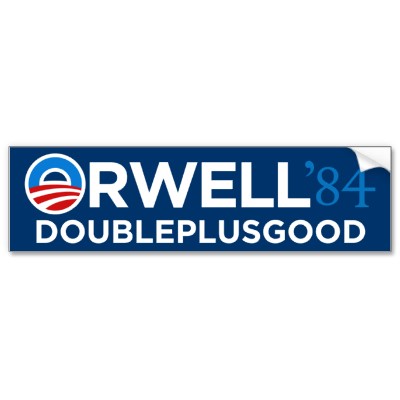 1984 Section 2: Due Monday 11.26.181) Why was the ability to “show feeling” for someone so important for Winston?2) In which ways does The Party monitor communication between individuals?3) Why does The Party want to continually parade P.O.W.s through the streets, as well as to promote the hangings?4) What is the purpose of the relationship between Winston and Julia?  How is it a political act?5) Why did Julia always appear as such a zealous Party member?6) What was the difference in philosophy between the way the Julia felt about books in contrast to the way Winston felt about the purpose of books?  Why did this difference in philosophy exist between the two of them?7) List 6-7 characteristics that would best describe Julia.8) Describe Winston’s wife Katharine and the purpose of a family according to her?9)What is meant by the phrase “So long as human beings stay human, death and life are the same thing”?10) Continually throughout this section of the book, the author draws our attention to the “old-fashioned” clock in the apartment.  What do you think the significance of this clock is?  Why mention it so many times?11) Although there is plenty of better “stuff” (chocolate, coffee, etc) that The Inner Party has access to, why do they not allow others to have access to them?12) Throughout this section, Winston continually hears and talks about the “prole” woman outside of the apartment.  Why is Winston so fascinated with her?  What role does this “normal” woman play in this story?13) Why is significant about the glass paperweight that Winston purchased from Mr. Charrington?14) What is significant about the phrase: “History has stopped. Nothing exists except an endless present…”?15) What is the difference between why Julia is rebelling and why Winston is trying to rebel?16) How does meeting with and getting to know O’Brien change the way that Winston views The Party and life in Oceania?17) Describe Winston’s memories of his mother and family?  What happened to them?  How does Winston feel about these memories now, later in his life?18) Why does Winston continue to think that “If there is any hope, it lies with the proles”?19) What has The Party not figures out how to do and why is this so significant for Winston and Julia to know?20) What must Winston and Julia be willing to do in order to participate with The Brotherhood?21) Would you personally be willing to “YES” to O’Brien’s questions, for acceptance into The Brotherhood?22) Describe The Brotherhood.  How does it function?  Who are the members?  What do they do?  What happens if they get caught?  How do they communicate?23) What is the purpose of the book written by Emmanuel Goldstein, called “The Theory and Practice of Oligarchical Collectivism”?24) What are the real-world geographic boundaries of each of the three super-countries?Eastasia-Oceania-Eurasia-25) How are these countries alike / different?26) Why do these countries fight each other?  What do they hope to accomplish if no-one if ever going to win?27) Why does a hierarchical society have to exist in order for The Party to maintain its control?28) Describe the role of a “modern-day” scientist in the world of Oceania?29) Why are regular citizens not allowed to know anything about the other superstate countries?30) Which of the following would you agree with and why?	Ingsoc  =  Socialism		or 		Ingsoc = Tyranny 31) What is collectivism and how does it assist The Party in maintaining control?32) Why does The Party not rely upon membership based on heredity?33) Define the following terms:Crimestop-Blackwhite-Doublethink-34) What does the phrase mean: “The mutability of the past is the central tenet of Ingsoc”?35) Why did the song the prole woman was singing outlive the “Hate Song” of the party?36) What does the woman outside of the window remind Winston of?37) What is the significance of the glass paperweight being smashed in front of Winston by the Thought Police?38) Who is the spy at the end of the section? How does this explain his earlier relationship with Winston?Explain the following Hitler quotes in relation to “1984”1) He alone, who owns the youth, gains the future.2) How fortunate for governments that the people they administer don't think. How fortunate for leaders that men do not think.3) If you tell a big enough lie and tell it frequently enough, it will be believed.4) The art of leadership... consists in consolidating the attention of the people against a single adversary and taking care that nothing will split up that attention. 
7) Through clever and constant application of propaganda, people can be made to see paradise as hell, and also the other way round, to consider the most wretched sort of life as paradise. 
 